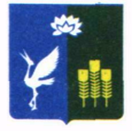 АДМИНИСТРАЦИЯПРОХОРСКОГО СЕЛЬСКОГО ПОСЕЛЕНИЯСПАССКОГО МУНИЦИПАЛЬНОГО РАЙОНАПРИМОРСКОГО КРАЯПОСТАНОВЛЕНИЕ 25 марта 2019 г.                                             с. Прохоры                                                 № 33 – паО внесении изменений в Постановление администрации Прохорского сельского поселения № 64 –па от 29 октября 2018 г. «Об утверждении Муниципальной целевой программы «Развитие культуры в Прохорском сельском поселении на 2019-2021 годы»В соответствии с Федеральным законом от 06.10.2003г. № 131-ФЗ «Об общих принципах организации местного самоуправления в Российской Федерации», постановлением администрации Прохорского сельского поселения от 27 июня 2014 года № 5 «Об утверждении Порядка разработки муниципальных программ Прохорского сельского и их реализация, и Порядка проведения оценки эффективности реализации муниципальных программ Прохорского сельского поселения», Постановлением администрации Прохорского сельского поселения № 66-па от 31 октября 2017 г. «Об утверждении перечня муниципальных программ Прохорского сельского поселения», Уставом Прохорского сельского поселения, администрация Прохорского сельского поселенияПОСТАНОВЛЯЕТ:Внести следующие изменения в Муниципальную целевую программу «Развитие культуры Прохорском сельском поселении на 2019-2021 годы», утвержденной постановлением администрации Прохорского сельского поселения № 64-па от 29 октября 2018г.: Строку паспорта муниципальной целевой программы «Перечень основный мероприятий», читать в новой редакции 1.2 Строку паспорта Муниципальной целевой программы «Объемы и источники финансирования программы», читать в редакции 1.3 В разделе 2. Основные цели и задачи программы, таблицу «Сведения о показателях (индикаторах) Муниципальной программы Прохорского сельского поселения «Развитие культуры в Прохорском сельском поселении на 2019-2021 годы», читать в новой редакции СВЕДЕНИЯО ПОКАЗАТЕЛЯХ (ИНДИКАТОРАХ) МУНИЦИПАЛЬНОЙПРОГРАММЫ ПРОХОРСКОГО СЕЛЬСКОГО ПОСЕЛЕНИЯ"Развитие культуры в Прохорском сельском поселениина 2019 - 2021 годы"1.4 В разделе 3. Перечень мероприятий и работ по реализации Программы, таблицу «Перечень и краткое описание реализуемых в составе Муниципальной программы Прохорского сельского поселения подпрограмм и отдельных мероприятий, читать в новой редакции:ПЕРЕЧЕНЬИ КРАТКОЕ ОПИСАНИЕ РЕАЛИЗУЕМЫХ В СОСТАВЕМУНИЦИПАЛЬНОЙ ПРОГРАММЫ ПРОХОРСКОГО СЕЛЬСКОГО ПОСЕЛЕНИЯ ПОДПРОГРАММ И ОТДЕЛЬНЫХ МЕРОПРИЯТИЙ1.4 В разделе 5 «Ресурсное обеспечение Программы», таблицу «Ресурсное обеспечение реализации Муниципальной целевой программы «Развитие культуры в Прохорском сельском поселении на 2019-2021 годы», за счет средств бюджета (тыс. руб.), читать в новой редакцииРЕСУРСНОЕ ОБЕСПЕЧЕНИЕРЕАЛИЗАЦИИ МУНИЦИПАЛЬНОЙ ЦЕЛЕВОЙ ПРОГРАММЫ«РАЗВИТИЕ КУЛЬТУРЫ В ПРОХОРСКОМ СЕЛЬСКОМ ПОСЕЛЕНИИ НА 2019-2021 ГОДЫ»ЗА СЧЕТ СРЕДСТВ БЮДЖЕТА (ТЫС.РУБ.)3.Опубликовать настоящее постановление на официальном сайте Прохорского сельского поселения в информационно-телекоммуникационной сети Интернет4. Контроль за исполнением настоящего постановления оставляю за собой.Глава администрацииПрохорского сельского поселения                                                                             В.В. Кобзарь Перечень основных мероприятийРождественские встречи, Фестиваль солдатской песни, Масленица, 8 марта Объемы и источники финансирования программыОбщий объем финансирования программных мероприятий на 2019 – 2021 годы составит 49,80 руб. №п/п  Показатель   (индикатор)  (наименование)   Ед.   измерения            Значения показателей                        Значения показателей                        Значения показателей                        Значения показателей                        Значения показателей             №п/п  Показатель   (индикатор)  (наименование)   Ед.   измеренияотчетный  год   текущий   год   очередной    год    первый год  планового   периода  ...12345678               Муниципальная программа Прохорского сельского поселения                               Муниципальная программа Прохорского сельского поселения                               Муниципальная программа Прохорского сельского поселения                               Муниципальная программа Прохорского сельского поселения                               Муниципальная программа Прохорского сельского поселения                               Муниципальная программа Прохорского сельского поселения                               Муниципальная программа Прохорского сельского поселения                               Муниципальная программа Прохорского сельского поселения                Количество посетителей мероприятий, реализуемых администрациейчел.45000Количество привлеченных к участию в мероприятиях субъектов (организаций), действующих в сфере культуры   Лицо (организация)200№п/пМероприятие по реализации ПрограммыИсточники финансированияСрок исполненияВсего (тыс. руб.)Объем финансирования (тыс. руб.)Объем финансирования (тыс. руб.)Объем финансирования (тыс. руб.)Объем финансирования (тыс. руб.)Объем финансирования (тыс. руб.)Объем финансирования (тыс. руб.)Объем финансирования (тыс. руб.)Объем финансирования (тыс. руб.)Результаты выполнения мероприятий Программы№п/пМероприятие по реализации ПрограммыИсточники финансированияСрок исполненияВсего (тыс. руб.)20192019202020202021202120212021Результаты выполнения мероприятий Программы1.Организация и проведение культурно – массовых мероприятий на территории Прохорского сельского поселенияОрганизация и проведение культурно – массовых мероприятий на территории Прохорского сельского поселенияОрганизация и проведение культурно – массовых мероприятий на территории Прохорского сельского поселенияОрганизация и проведение культурно – массовых мероприятий на территории Прохорского сельского поселенияОрганизация и проведение культурно – массовых мероприятий на территории Прохорского сельского поселенияОрганизация и проведение культурно – массовых мероприятий на территории Прохорского сельского поселенияОрганизация и проведение культурно – массовых мероприятий на территории Прохорского сельского поселенияОрганизация и проведение культурно – массовых мероприятий на территории Прохорского сельского поселенияОрганизация и проведение культурно – массовых мероприятий на территории Прохорского сельского поселенияОрганизация и проведение культурно – массовых мероприятий на территории Прохорского сельского поселенияОрганизация и проведение культурно – массовых мероприятий на территории Прохорского сельского поселенияОрганизация и проведение культурно – массовых мероприятий на территории Прохорского сельского поселенияОрганизация и проведение культурно – массовых мероприятий на территории Прохорского сельского поселения1.1Проведение культурно массовых мероприятий, праздников, вечеров отдыхаСредства бюджета Прохорского сельского поселения2019 год38,0038,0038,0038,0000000Увеличение числа жителей, участвующих в культурно – массовых мероприятиях2Укрепление материально - технической базыУкрепление материально - технической базыУкрепление материально - технической базыУкрепление материально - технической базыУкрепление материально - технической базыУкрепление материально - технической базыУкрепление материально - технической базыУкрепление материально - технической базыУкрепление материально - технической базыУкрепление материально - технической базыУкрепление материально - технической базыУкрепление материально - технической базыУкрепление материально - технической базы2.1Ремонт звукового и светового оборудования, оргтехникиСредства бюджета Прохорского сельского поселения2019 год11,8011,8011,8011,8000000Улучшение и обновление материально - технической базы3Ремонт и реконструкция зданий и помещений ДК Прохорского сельского поселенияРемонт и реконструкция зданий и помещений ДК Прохорского сельского поселенияРемонт и реконструкция зданий и помещений ДК Прохорского сельского поселенияРемонт и реконструкция зданий и помещений ДК Прохорского сельского поселенияРемонт и реконструкция зданий и помещений ДК Прохорского сельского поселенияРемонт и реконструкция зданий и помещений ДК Прохорского сельского поселенияРемонт и реконструкция зданий и помещений ДК Прохорского сельского поселенияРемонт и реконструкция зданий и помещений ДК Прохорского сельского поселенияРемонт и реконструкция зданий и помещений ДК Прохорского сельского поселенияРемонт и реконструкция зданий и помещений ДК Прохорского сельского поселенияРемонт и реконструкция зданий и помещений ДК Прохорского сельского поселенияРемонт и реконструкция зданий и помещений ДК Прохорского сельского поселенияРемонт и реконструкция зданий и помещений ДК Прохорского сельского поселения3.1Ремонт и реконструкция зданий и помещений ДК с. Прохоры,       ул. Ленинская, 66  Средства бюджета Прохорского сельского поселения2019 год000000Создание комфортных условий для организации досуга жителей. N  п/п  Наименование  государственной  программы,    подпрограммы,   отдельного     мероприятия  Ответственныйисполнитель, соисполнители  Код бюджетной     классификации     Код бюджетной     классификации     Код бюджетной     классификации     Код бюджетной     классификации       Расходы (тыс. руб.), годы         Расходы (тыс. руб.), годы         Расходы (тыс. руб.), годы         Расходы (тыс. руб.), годы      N  п/п  Наименование  государственной  программы,    подпрограммы,   отдельного     мероприятия  Ответственныйисполнитель, соисполнителиГРБС Рз Пр ЦСР ВР очередной   год    первый     год   планового периода  второй     год   планового периода Третий год планового периода. 12345678910111Муниципальнаяпрограмма      Прохорского сельского поселенияАдминистрация Прохорского сельского поселения9760801070000000024449,800001.1Проведение культурно – массовых мероприятий, праздников, вечеров отдыха  Администрация Прохорского сельского поселения9760801070019001024438,000001.2Ремонт звукового и светового оборудования, оргтехникиАдминистрация Прохорского сельского поселения9760801070029002024411,80000